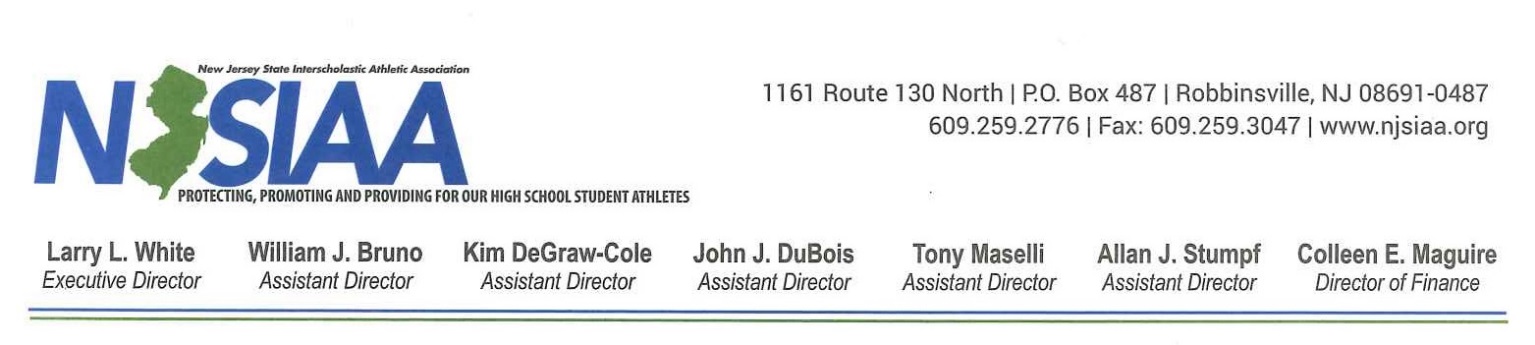 Hello EveryoneThe NJSIAA is proud to announce that the 2018-19 Online Registration is now open. Below is the Instructions on how to navigate the new system. Please make sure you the complete the full registration before starting another one. We also added some screen shots of what you will see. Please follow the steps below. Thank you.If you are a New Member of NJSIAA please follow the link below to access our official’s registration pagehttps://njsiaahs.arbitersports.comIf you are a returning member please go to https://www.arbitersports.com Sign in Press the drop down arrow in the upper rightSelect NJSIAA Central HubOnce you are either signed in or a new member at this point you should see a yellow button to register. Please press it. Below is a screen shot of what you will see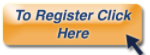 Once you have pressed the above button you will be able to select if you are a Varsity Official, Sub Varsity (All Cadets should click on the Sub Varsity Tab) or Inactive Official. Below is a screen shot of what you will see                        Varsity                                             Sub Varsity                                             Inactive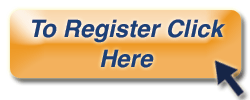 Please Note:If you officiate all levels (varsity, JV, freshman) you will need to click on the VARSITY button to register.All Cadets please use the Sub-Varsity button.If you will not be working in 2018-19, please use the inactive button.After you have made the correct selection for Varsity, Sub Varsity or Inactive you will be able to register for a specific sport. Below is a screen shot of what you will see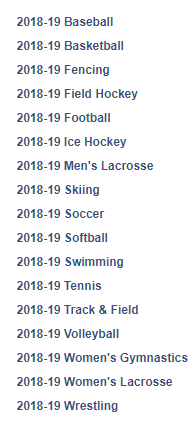 Once you have selected the sport specific registration you will need to complete all steps as listed below:Welcome page for the Registration; Click NextPersonal Information page; Please Review to Make Sure everything is Correct; Fill in the Necessary Information. Click NextUpload a Photo or You Can Skip This Part and just Click NextBackground Consent Form; Scroll down to the Yellow Box that say “Please Select” Click I Agree (you are agreeing to the term above); Scroll down to the next Yellow Box that say “Please Select” Click on Yes (you are agreeing to the Consent for the Background Check); Click NextLocal Chapter Step; Please select the Local Chapter you belong to. Click NextNJSIAA Varsity Fees page; If you ONLY PAID $50 NJSIAA Dues to your LOCAL CHAPTER Please Select PARTIAL; If you DID NOT pay $50 NJSIAA dues or the $10 Background Fee to your LOCAL CHAPTER, Please Select NONE; If you PAID $50 NJSIAA Dues and $10 Background to your LOCAL CHAPTER Please Select FULL;NJSIAA Cadet Fees page; If you ONLY PAID $19 NJSIAA Dues to your LOCAL CHAPTER Please Select PARTIAL; If you DID NOT pay $19 NJSIAA dues or the $10 Background Fee to your LOCAL CHAPTER, Please Select NONE; If you PAID $19 NJSIAA Dues and $10 Background to your LOCAL CHAPTER Please Select FULL;Multi-Sport Members – If you paid already paid for the background fee Please Select NONE when paying for your other Sports.PAYMENT STEP; When you get to the payment page and you notice the payment amount is incorrect you can click the back button and select the correct payment option. Once you complete this step you will receive an confirmation email when donePlease Note:	The online registration of an official must be completed prior to the season deadlines. If the registration is not completed before the deadline a $10 late fee will be applied, in addition to the annual dues. Below are the deadlines. There will be no late fee for Cadets. The late fee only applies to Varsity Members.Fall Sports Open Date – April 19, 2018. Close Date – June 15, 2018. (Please Note - Due to the delayed opening of the online registration no late fee will be applied for the Fall Members)Winter Sports Open Date – April 19, 2018. Late Date – September 1, 2018. Close Date October 1, 2018Spring Sports Open Date – April 19, 2018. Late Date – December 1, 2018. Close Date January 1, 2019